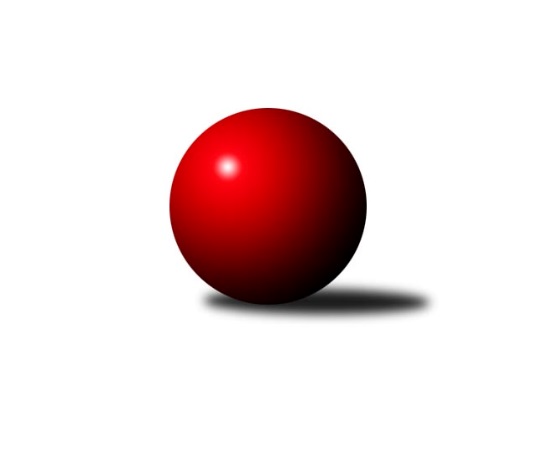 Č.2Ročník 2023/2024	15.8.2024 Východočeská divize 2023/2024Statistika 2. kolaTabulka družstev:		družstvo	záp	výh	rem	proh	skore	sety	průměr	body	plné	dorážka	chyby	1.	Č. Kostelec B	2	2	0	0	24 : 8 	(14.0 : 10.0)	2737	4	1868	870	32	2.	Náchod B	2	2	0	0	24 : 8 	(14.0 : 10.0)	2700	4	1829	871	32	3.	Nová Paka A	2	2	0	0	24 : 8 	(7.0 : 9.0)	2573	4	1783	790	34	4.	Hylváty A	2	2	0	0	22 : 10 	(15.0 : 9.0)	2656	4	1831	825	36.5	5.	Svitavy A	2	1	0	1	16 : 16 	(8.0 : 10.0)	2643	2	1813	830	37.5	6.	Vrchlabí A	2	1	0	1	16 : 16 	(13.0 : 11.0)	2535	2	1727	808	43	7.	V. Mýto A	2	1	0	1	12 : 20 	(6.0 : 6.0)	2572	2	1754	818	31.5	8.	D. Králové A	1	0	0	1	4 : 12 	(5.0 : 7.0)	2747	0	1910	837	47	9.	Smiřice A	1	0	0	1	4 : 12 	(2.0 : 4.0)	2664	0	1820	844	41	10.	Rokytnice A	2	0	0	2	12 : 20 	(10.0 : 10.0)	2620	0	1802	818	30	11.	Milovice A	2	0	0	2	10 : 22 	(10.0 : 14.0)	2478	0	1735	743	47	12.	Dobruška A	2	0	0	2	8 : 24 	(10.0 : 14.0)	2638	0	1811	827	37Tabulka doma:		družstvo	záp	výh	rem	proh	skore	sety	průměr	body	maximum	minimum	1.	Nová Paka A	2	2	0	0	24 : 8 	(7.0 : 9.0)	2573	4	2644	2501	2.	Č. Kostelec B	1	1	0	0	12 : 4 	(7.0 : 5.0)	2828	2	2828	2828	3.	Náchod B	1	1	0	0	12 : 4 	(7.0 : 5.0)	2809	2	2809	2809	4.	Hylváty A	1	1	0	0	10 : 6 	(7.0 : 5.0)	2708	2	2708	2708	5.	V. Mýto A	1	1	0	0	10 : 6 	(3.0 : 5.0)	2689	2	2689	2689	6.	Rokytnice A	0	0	0	0	0 : 0 	(0.0 : 0.0)	0	0	0	0	7.	D. Králové A	0	0	0	0	0 : 0 	(0.0 : 0.0)	0	0	0	0	8.	Smiřice A	1	0	0	1	4 : 12 	(2.0 : 4.0)	2664	0	2664	2664	9.	Svitavy A	1	0	0	1	4 : 12 	(4.0 : 8.0)	2548	0	2548	2548	10.	Vrchlabí A	1	0	0	1	4 : 12 	(5.0 : 7.0)	2542	0	2542	2542	11.	Milovice A	1	0	0	1	4 : 12 	(4.0 : 8.0)	2495	0	2495	2495	12.	Dobruška A	1	0	0	1	4 : 12 	(5.0 : 7.0)	2477	0	2477	2477Tabulka venku:		družstvo	záp	výh	rem	proh	skore	sety	průměr	body	maximum	minimum	1.	Svitavy A	1	1	0	0	12 : 4 	(4.0 : 2.0)	2737	2	2737	2737	2.	Č. Kostelec B	1	1	0	0	12 : 4 	(7.0 : 5.0)	2646	2	2646	2646	3.	Hylváty A	1	1	0	0	12 : 4 	(8.0 : 4.0)	2603	2	2603	2603	4.	Náchod B	1	1	0	0	12 : 4 	(7.0 : 5.0)	2590	2	2590	2590	5.	Vrchlabí A	1	1	0	0	12 : 4 	(8.0 : 4.0)	2528	2	2528	2528	6.	Smiřice A	0	0	0	0	0 : 0 	(0.0 : 0.0)	0	0	0	0	7.	Nová Paka A	0	0	0	0	0 : 0 	(0.0 : 0.0)	0	0	0	0	8.	Milovice A	1	0	0	1	6 : 10 	(6.0 : 6.0)	2460	0	2460	2460	9.	Dobruška A	1	0	0	1	4 : 12 	(5.0 : 7.0)	2798	0	2798	2798	10.	D. Králové A	1	0	0	1	4 : 12 	(5.0 : 7.0)	2747	0	2747	2747	11.	Rokytnice A	2	0	0	2	12 : 20 	(10.0 : 10.0)	2620	0	2622	2617	12.	V. Mýto A	1	0	0	1	2 : 14 	(3.0 : 1.0)	2455	0	2455	2455Tabulka podzimní části:		družstvo	záp	výh	rem	proh	skore	sety	průměr	body	doma	venku	1.	Č. Kostelec B	2	2	0	0	24 : 8 	(14.0 : 10.0)	2737	4 	1 	0 	0 	1 	0 	0	2.	Náchod B	2	2	0	0	24 : 8 	(14.0 : 10.0)	2700	4 	1 	0 	0 	1 	0 	0	3.	Nová Paka A	2	2	0	0	24 : 8 	(7.0 : 9.0)	2573	4 	2 	0 	0 	0 	0 	0	4.	Hylváty A	2	2	0	0	22 : 10 	(15.0 : 9.0)	2656	4 	1 	0 	0 	1 	0 	0	5.	Svitavy A	2	1	0	1	16 : 16 	(8.0 : 10.0)	2643	2 	0 	0 	1 	1 	0 	0	6.	Vrchlabí A	2	1	0	1	16 : 16 	(13.0 : 11.0)	2535	2 	0 	0 	1 	1 	0 	0	7.	V. Mýto A	2	1	0	1	12 : 20 	(6.0 : 6.0)	2572	2 	1 	0 	0 	0 	0 	1	8.	D. Králové A	1	0	0	1	4 : 12 	(5.0 : 7.0)	2747	0 	0 	0 	0 	0 	0 	1	9.	Smiřice A	1	0	0	1	4 : 12 	(2.0 : 4.0)	2664	0 	0 	0 	1 	0 	0 	0	10.	Rokytnice A	2	0	0	2	12 : 20 	(10.0 : 10.0)	2620	0 	0 	0 	0 	0 	0 	2	11.	Milovice A	2	0	0	2	10 : 22 	(10.0 : 14.0)	2478	0 	0 	0 	1 	0 	0 	1	12.	Dobruška A	2	0	0	2	8 : 24 	(10.0 : 14.0)	2638	0 	0 	0 	1 	0 	0 	1Tabulka jarní části:		družstvo	záp	výh	rem	proh	skore	sety	průměr	body	doma	venku	1.	Smiřice A	0	0	0	0	0 : 0 	(0.0 : 0.0)	0	0 	0 	0 	0 	0 	0 	0 	2.	Dobruška A	0	0	0	0	0 : 0 	(0.0 : 0.0)	0	0 	0 	0 	0 	0 	0 	0 	3.	Rokytnice A	0	0	0	0	0 : 0 	(0.0 : 0.0)	0	0 	0 	0 	0 	0 	0 	0 	4.	D. Králové A	0	0	0	0	0 : 0 	(0.0 : 0.0)	0	0 	0 	0 	0 	0 	0 	0 	5.	Vrchlabí A	0	0	0	0	0 : 0 	(0.0 : 0.0)	0	0 	0 	0 	0 	0 	0 	0 	6.	Č. Kostelec B	0	0	0	0	0 : 0 	(0.0 : 0.0)	0	0 	0 	0 	0 	0 	0 	0 	7.	Nová Paka A	0	0	0	0	0 : 0 	(0.0 : 0.0)	0	0 	0 	0 	0 	0 	0 	0 	8.	Milovice A	0	0	0	0	0 : 0 	(0.0 : 0.0)	0	0 	0 	0 	0 	0 	0 	0 	9.	Hylváty A	0	0	0	0	0 : 0 	(0.0 : 0.0)	0	0 	0 	0 	0 	0 	0 	0 	10.	Svitavy A	0	0	0	0	0 : 0 	(0.0 : 0.0)	0	0 	0 	0 	0 	0 	0 	0 	11.	V. Mýto A	0	0	0	0	0 : 0 	(0.0 : 0.0)	0	0 	0 	0 	0 	0 	0 	0 	12.	Náchod B	0	0	0	0	0 : 0 	(0.0 : 0.0)	0	0 	0 	0 	0 	0 	0 	0 Zisk bodů pro družstvo:		jméno hráče	družstvo	body	zápasy	v %	dílčí body	sety	v %	1.	Jaroslav Špicner 	Náchod B 	4	/	2	(100%)		/		(%)	2.	Michal Vlček 	Č. Kostelec B 	4	/	2	(100%)		/		(%)	3.	Jiří Doucha ml.	Náchod B 	4	/	2	(100%)		/		(%)	4.	Václav Souček 	Milovice A 	4	/	2	(100%)		/		(%)	5.	Petr Linhart 	Č. Kostelec B 	4	/	2	(100%)		/		(%)	6.	Vojtěch Morávek 	Hylváty A 	4	/	2	(100%)		/		(%)	7.	Roman Václavek 	Dobruška A 	4	/	2	(100%)		/		(%)	8.	Jakub Zelinka 	Svitavy A 	4	/	2	(100%)		/		(%)	9.	Martin Prošvic 	V. Mýto A 	4	/	2	(100%)		/		(%)	10.	Jan Ringel 	Nová Paka A 	4	/	2	(100%)		/		(%)	11.	Jan Mařas 	Rokytnice A 	4	/	2	(100%)		/		(%)	12.	Petr Mařas 	Rokytnice A 	4	/	2	(100%)		/		(%)	13.	Miloslav Vik 	Milovice A 	4	/	2	(100%)		/		(%)	14.	Dobroslav Lánský 	Nová Paka A 	4	/	2	(100%)		/		(%)	15.	Vladimír Cerman 	Vrchlabí A 	2	/	1	(100%)		/		(%)	16.	Pavel Gracias 	Vrchlabí A 	2	/	1	(100%)		/		(%)	17.	Ladislav Zívr 	D. Králové A 	2	/	1	(100%)		/		(%)	18.	Danny Tuček 	Náchod B 	2	/	1	(100%)		/		(%)	19.	Štěpán Stránský 	Vrchlabí A 	2	/	1	(100%)		/		(%)	20.	Milan Ringel 	Nová Paka A 	2	/	1	(100%)		/		(%)	21.	Mikuláš Martinec 	Náchod B 	2	/	1	(100%)		/		(%)	22.	Martin Šnytr 	D. Králové A 	2	/	1	(100%)		/		(%)	23.	Vlastimil Krátký 	Svitavy A 	2	/	1	(100%)		/		(%)	24.	Jiří Hroneš 	Smiřice A 	2	/	1	(100%)		/		(%)	25.	Daniel Bouda 	Č. Kostelec B 	2	/	1	(100%)		/		(%)	26.	Michal Janeček 	Smiřice A 	2	/	1	(100%)		/		(%)	27.	Josef Ledajaks 	V. Mýto A 	2	/	1	(100%)		/		(%)	28.	Tomáš Adamů 	Č. Kostelec B 	2	/	2	(50%)		/		(%)	29.	Milan Valášek 	Rokytnice A 	2	/	2	(50%)		/		(%)	30.	Zdeněk Dokoupil 	Svitavy A 	2	/	2	(50%)		/		(%)	31.	Slavomír Trepera 	Rokytnice A 	2	/	2	(50%)		/		(%)	32.	Libor Čaban 	Hylváty A 	2	/	2	(50%)		/		(%)	33.	Andrea Sochorová 	Vrchlabí A 	2	/	2	(50%)		/		(%)	34.	Michal Balcar 	Dobruška A 	2	/	2	(50%)		/		(%)	35.	Lukáš Fanc 	Dobruška A 	2	/	2	(50%)		/		(%)	36.	Jiří Bajer 	Nová Paka A 	2	/	2	(50%)		/		(%)	37.	Tomáš Doucha 	Náchod B 	2	/	2	(50%)		/		(%)	38.	Zdeněk Kaplan 	Hylváty A 	2	/	2	(50%)		/		(%)	39.	Kamil Mýl 	Č. Kostelec B 	2	/	2	(50%)		/		(%)	40.	Dana Viková 	Milovice A 	2	/	2	(50%)		/		(%)	41.	Tomáš Pražák 	Hylváty A 	2	/	2	(50%)		/		(%)	42.	Milan Novák 	Svitavy A 	2	/	2	(50%)		/		(%)	43.	Dalibor Chráska 	Č. Kostelec B 	2	/	2	(50%)		/		(%)	44.	Filip Matouš 	Vrchlabí A 	2	/	2	(50%)		/		(%)	45.	Aleš Tichý 	Náchod B 	2	/	2	(50%)		/		(%)	46.	Martin Maršík 	Vrchlabí A 	2	/	2	(50%)		/		(%)	47.	Tomáš Kyndl 	V. Mýto A 	2	/	2	(50%)		/		(%)	48.	Vojtěch Kazda 	Nová Paka A 	2	/	2	(50%)		/		(%)	49.	Martin Kučera 	Svitavy A 	2	/	2	(50%)		/		(%)	50.	Jan Šmidrkal 	Nová Paka A 	2	/	2	(50%)		/		(%)	51.	Lukáš Trýzna 	Vrchlabí A 	0	/	1	(0%)		/		(%)	52.	Martin Kamenický 	Smiřice A 	0	/	1	(0%)		/		(%)	53.	Jana Votočková 	Vrchlabí A 	0	/	1	(0%)		/		(%)	54.	Jan Janeček 	D. Králové A 	0	/	1	(0%)		/		(%)	55.	Michal Sirový 	D. Králové A 	0	/	1	(0%)		/		(%)	56.	Zdeněk Novotný st.	Rokytnice A 	0	/	1	(0%)		/		(%)	57.	Jan Chleboun 	V. Mýto A 	0	/	1	(0%)		/		(%)	58.	Martin Ivan 	Smiřice A 	0	/	1	(0%)		/		(%)	59.	Miroslav Cupal 	Smiřice A 	0	/	1	(0%)		/		(%)	60.	Michal Dvořáček 	Svitavy A 	0	/	1	(0%)		/		(%)	61.	David Jaroš 	Milovice A 	0	/	1	(0%)		/		(%)	62.	Tomáš Jeníček 	Dobruška A 	0	/	1	(0%)		/		(%)	63.	Jan Volf 	Rokytnice A 	0	/	1	(0%)		/		(%)	64.	Jaromír Erlebach 	Nová Paka A 	0	/	1	(0%)		/		(%)	65.	Klára Kovářová 	Svitavy A 	0	/	1	(0%)		/		(%)	66.	Petr Havlík 	Dobruška A 	0	/	1	(0%)		/		(%)	67.	Jiří Rejl 	D. Králové A 	0	/	1	(0%)		/		(%)	68.	Petr Janeček 	D. Králové A 	0	/	1	(0%)		/		(%)	69.	Martin Děkan 	Dobruška A 	0	/	1	(0%)		/		(%)	70.	Josef Lejp 	Dobruška A 	0	/	1	(0%)		/		(%)	71.	Tomáš Nosek 	Milovice A 	0	/	1	(0%)		/		(%)	72.	Tomáš Kincl 	Č. Kostelec B 	0	/	1	(0%)		/		(%)	73.	Radek Urgela 	Smiřice A 	0	/	1	(0%)		/		(%)	74.	Miroslav Včeliš 	Milovice A 	0	/	2	(0%)		/		(%)	75.	Jaroslav Stráník 	V. Mýto A 	0	/	2	(0%)		/		(%)	76.	Milan Dastych 	V. Mýto A 	0	/	2	(0%)		/		(%)	77.	Josef Kupka 	Dobruška A 	0	/	2	(0%)		/		(%)	78.	Václav Perchlík st.	V. Mýto A 	0	/	2	(0%)		/		(%)	79.	Milan Vencl 	Hylváty A 	0	/	2	(0%)		/		(%)	80.	Vlastimil Hruška 	Milovice A 	0	/	2	(0%)		/		(%)	81.	Pavel Hanout 	Rokytnice A 	0	/	2	(0%)		/		(%)	82.	Daniel Majer 	Náchod B 	0	/	2	(0%)		/		(%)Průměry na kuželnách:		kuželna	průměr	plné	dorážka	chyby	výkon na hráče	1.	SKK Nachod, 1-4	2803	1915	888	30.0	(467.3)	2.	Č. Kostelec, 1-2	2787	1913	874	36.0	(464.6)	3.	Smiřice, 1-2	2700	1837	863	38.5	(450.1)	4.	Hylváty, 1-2	2662	1806	856	31.0	(443.8)	5.	Vysoké Mýto, 1-2	2655	1811	844	24.0	(442.6)	6.	Dvůr Králové, 1-2	2639	1812	827	39.5	(439.8)	7.	Svitavy, 1-2	2575	1808	767	40.0	(429.3)	8.	Vrchlabí, 1-4	2566	1722	843	35.0	(427.7)	9.	Dobruška, 1-2	2561	1768	793	43.5	(426.9)	10.	Nová Paka, 1-2	2515	1745	769	40.3	(419.2)	11.	Milovice, 1-2	2511	1742	769	46.0	(418.6)Nejlepší výkony na kuželnách:SKK Nachod, 1-4Náchod B	2809	1. kolo	Roman Václavek 	Dobruška A	498	1. koloDobruška A	2798	1. kolo	Aleš Tichý 	Náchod B	494	1. kolo		. kolo	Jaroslav Špicner 	Náchod B	484	1. kolo		. kolo	Lukáš Fanc 	Dobruška A	477	1. kolo		. kolo	Danny Tuček 	Náchod B	476	1. kolo		. kolo	Michal Balcar 	Dobruška A	461	1. kolo		. kolo	Josef Kupka 	Dobruška A	458	1. kolo		. kolo	Jiří Doucha ml.	Náchod B	458	1. kolo		. kolo	Daniel Majer 	Náchod B	452	1. kolo		. kolo	Martin Děkan 	Dobruška A	452	1. koloČ. Kostelec, 1-2Č. Kostelec B	2828	1. kolo	Kamil Mýl 	Č. Kostelec B	501	1. koloD. Králové A	2747	1. kolo	Petr Linhart 	Č. Kostelec B	492	1. kolo		. kolo	Martin Šnytr 	D. Králové A	489	1. kolo		. kolo	Ladislav Zívr 	D. Králové A	483	1. kolo		. kolo	Tomáš Adamů 	Č. Kostelec B	464	1. kolo		. kolo	Michal Vlček 	Č. Kostelec B	463	1. kolo		. kolo	Daniel Bouda 	Č. Kostelec B	455	1. kolo		. kolo	Michal Sirový 	D. Králové A	454	1. kolo		. kolo	Dalibor Chráska 	Č. Kostelec B	453	1. kolo		. kolo	Jan Janeček 	D. Králové A	449	1. koloSmiřice, 1-2Svitavy A	2737	1. kolo	Martin Kučera 	Svitavy A	479	1. koloSmiřice A	2664	1. kolo	Jakub Zelinka 	Svitavy A	471	1. kolo		. kolo	Michal Janeček 	Smiřice A	463	1. kolo		. kolo	Milan Novák 	Svitavy A	458	1. kolo		. kolo	Jiří Hroneš 	Smiřice A	450	1. kolo		. kolo	Michal Dvořáček 	Svitavy A	446	1. kolo		. kolo	Martin Ivan 	Smiřice A	445	1. kolo		. kolo	Vlastimil Krátký 	Svitavy A	442	1. kolo		. kolo	Zdeněk Dokoupil 	Svitavy A	441	1. kolo		. kolo	Miroslav Cupal 	Smiřice A	439	1. koloHylváty, 1-2Hylváty A	2708	1. kolo	Zdeněk Kaplan 	Hylváty A	488	1. koloRokytnice A	2617	1. kolo	Petr Mařas 	Rokytnice A	466	1. kolo		. kolo	Tomáš Pražák 	Hylváty A	464	1. kolo		. kolo	Slavomír Trepera 	Rokytnice A	464	1. kolo		. kolo	Milan Vencl 	Hylváty A	459	1. kolo		. kolo	Jan Mařas 	Rokytnice A	452	1. kolo		. kolo	Vojtěch Morávek 	Hylváty A	452	1. kolo		. kolo	Milan Valášek 	Rokytnice A	441	1. kolo		. kolo	Libor Čaban 	Hylváty A	428	1. kolo		. kolo	Jan Volf 	Rokytnice A	419	1. koloVysoké Mýto, 1-2V. Mýto A	2689	2. kolo	Martin Prošvic 	V. Mýto A	469	2. koloRokytnice A	2622	2. kolo	Milan Valášek 	Rokytnice A	465	2. kolo		. kolo	Josef Ledajaks 	V. Mýto A	460	2. kolo		. kolo	Tomáš Kyndl 	V. Mýto A	459	2. kolo		. kolo	Petr Mařas 	Rokytnice A	449	2. kolo		. kolo	Jaroslav Stráník 	V. Mýto A	448	2. kolo		. kolo	Slavomír Trepera 	Rokytnice A	442	2. kolo		. kolo	Pavel Hanout 	Rokytnice A	441	2. kolo		. kolo	Václav Perchlík st.	V. Mýto A	430	2. kolo		. kolo	Jan Mařas 	Rokytnice A	427	2. koloDvůr Králové, 1-2D. Králové A	2691	2. kolo	Michal Janeček 	Smiřice A	463	2. koloSmiřice A	2587	2. kolo	Petr Janeček 	D. Králové A	463	2. kolo		. kolo	Martin Šnytr 	D. Králové A	460	2. kolo		. kolo	Michal Sirový 	D. Králové A	460	2. kolo		. kolo	Jiří Rejl 	D. Králové A	447	2. kolo		. kolo	Martin Kamenický 	Smiřice A	444	2. kolo		. kolo	Jan Janeček 	D. Králové A	439	2. kolo		. kolo	Miroslav Cupal 	Smiřice A	435	2. kolo		. kolo	Martin Ivan 	Smiřice A	430	2. kolo		. kolo	Ladislav Zívr 	D. Králové A	422	2. koloSvitavy, 1-2Hylváty A	2603	2. kolo	Zdeněk Dokoupil 	Svitavy A	468	2. koloSvitavy A	2548	2. kolo	Vojtěch Morávek 	Hylváty A	458	2. kolo		. kolo	Jakub Zelinka 	Svitavy A	449	2. kolo		. kolo	Tomáš Pražák 	Hylváty A	441	2. kolo		. kolo	Libor Čaban 	Hylváty A	441	2. kolo		. kolo	Anthony Šípek 	Hylváty A	434	2. kolo		. kolo	Klára Kovářová 	Svitavy A	429	2. kolo		. kolo	Milan Novák 	Svitavy A	423	2. kolo		. kolo	Zdeněk Kaplan 	Hylváty A	416	2. kolo		. kolo	Milan Vencl 	Hylváty A	413	2. koloVrchlabí, 1-4Náchod B	2590	2. kolo	Jaroslav Špicner 	Náchod B	466	2. koloVrchlabí A	2542	2. kolo	Vladimír Cerman 	Vrchlabí A	461	2. kolo		. kolo	Filip Matouš 	Vrchlabí A	446	2. kolo		. kolo	Andrea Sochorová 	Vrchlabí A	444	2. kolo		. kolo	Mikuláš Martinec 	Náchod B	438	2. kolo		. kolo	Jiří Doucha ml.	Náchod B	427	2. kolo		. kolo	Daniel Majer 	Náchod B	426	2. kolo		. kolo	Tomáš Doucha 	Náchod B	424	2. kolo		. kolo	Lukáš Trýzna 	Vrchlabí A	421	2. kolo		. kolo	Aleš Tichý 	Náchod B	409	2. koloDobruška, 1-2Č. Kostelec B	2646	2. kolo	Roman Václavek 	Dobruška A	465	2. koloDobruška A	2477	2. kolo	Petr Linhart 	Č. Kostelec B	461	2. kolo		. kolo	Michal Balcar 	Dobruška A	458	2. kolo		. kolo	Dalibor Chráska 	Č. Kostelec B	454	2. kolo		. kolo	Michal Vlček 	Č. Kostelec B	448	2. kolo		. kolo	Kamil Mýl 	Č. Kostelec B	444	2. kolo		. kolo	Tomáš Adamů 	Č. Kostelec B	436	2. kolo		. kolo	Lukáš Fanc 	Dobruška A	432	2. kolo		. kolo	Josef Kupka 	Dobruška A	424	2. kolo		. kolo	Tomáš Kincl 	Č. Kostelec B	403	2. koloNová Paka, 1-2Nová Paka A	2644	1. kolo	Vojtěch Kazda 	Nová Paka A	451	1. koloNová Paka A	2501	2. kolo	Jan Ringel 	Nová Paka A	448	1. koloMilovice A	2460	2. kolo	Miloslav Vik 	Milovice A	447	2. koloV. Mýto A	2455	1. kolo	Jiří Bajer 	Nová Paka A	445	1. kolo		. kolo	Václav Souček 	Milovice A	444	2. kolo		. kolo	Jan Šmidrkal 	Nová Paka A	441	1. kolo		. kolo	Martin Prošvic 	V. Mýto A	438	1. kolo		. kolo	Jan Ringel 	Nová Paka A	435	2. kolo		. kolo	Václav Perchlík st.	V. Mýto A	433	1. kolo		. kolo	Dobroslav Lánský 	Nová Paka A	431	1. koloMilovice, 1-2Vrchlabí A	2528	1. kolo	Filip Matouš 	Vrchlabí A	445	1. koloMilovice A	2495	1. kolo	Miloslav Vik 	Milovice A	442	1. kolo		. kolo	Václav Souček 	Milovice A	440	1. kolo		. kolo	Jana Votočková 	Vrchlabí A	436	1. kolo		. kolo	Andrea Sochorová 	Vrchlabí A	428	1. kolo		. kolo	Vlastimil Hruška 	Milovice A	422	1. kolo		. kolo	Pavel Gracias 	Vrchlabí A	415	1. kolo		. kolo	Dana Viková 	Milovice A	405	1. kolo		. kolo	Martin Maršík 	Vrchlabí A	404	1. kolo		. kolo	Miroslav Včeliš 	Milovice A	401	1. koloČetnost výsledků:	4.0 : 12.0	5x	14.0 : 2.0	1x	12.0 : 4.0	3x	10.0 : 6.0	3x